Komisja Kwalifikacyjna  Nr  205/123/10/18 
przy Stowarzyszeniu Włókienników Polskich								Zarząd Główny w Łodzi90-007 Łódź, Plac Komuny Paryskiej 5Atel. 42 632 71 15WNIOSEK O SPRAWDZENIE KWALIFIKACJINA STANOWISKU EKSPLOATACJI - GRUPA 2w zakresie następujących prac*): obsługa, konserwacja, remonty, montaż, kontrolno-pomiarowe(* niepotrzebne skreślić)Nazwisko i imię …………………………………………………………………………..Data urodzenia ……………………………..Nr ewidencyjny PESEL  _ _ _ _ _ _ _ _ _ _ _Seria i numer dowodu osobistego ………………………………………. Nr telefonu ……………………………  
Adres zamieszkania ..................................................................................................................................................Wykształcenie i tytuł zawodowy……………………………………………………………………………………Nazwa i adres pracodawcy .......................................................................................................................................
Zajmowane stanowisko ............................................................................................................................................Okres odbytej praktyki w zakresie eksploatacji …………………………………...................................................Posiadane świadectwa kwalifikacyjne (D/E /Nr/ rok/ Gr1,2,3 ) ..............................................................................Rodzaj i zakres wnioskowanych  uprawnień** : (** numery wybranych pozycji zakreślić X)  Grupa 2: Urządzenia, wytwarzające przetwarzające, przesyłające i  zużywające ciepło oraz inne urządzenia energetyczneKotły parowe oraz  wodne na paliwa stałe, płynne i gazowe o mocy powyżej 50 kW wraz z urządzeniami pomocniczymi		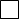 Sieci i instalacje cieplne wraz z urządzeniami pomocniczymi o przesyle ciepła powyżej 50 kW 				Turbiny parowe oraz wodne o mocy powyżej 50 kW  wraz z urządzeniami pomocniczymi 				Przemysłowe urządzenia odbiorcze pary i gorącej wody powyżej 50 kW 				Urządzenia wentylacji, klimatyzacji i chłodnicze o mocy powyżej 50 kW 				Pompy, ssawy, wentylatory i dmuchawy o mocy powyżej 50 kW 				Sprężarki  o mocy powyżej 20 kW oraz  instalacje sprężonego powietrza i gazów technicznych 				Urządzenia do składowania, magazynowania i rozładunku paliw o pojemności składowania odpowiadającej masie ponad 100Mg 	Piece przemysłowe o mocy powyżej 50 kW 				Aparatura kontrolno-pomiarowa i urządzenia automatycznej regulacji do urządzeń i instalacji wymienionych w pkt………………………………………………………………………….Uwaga, podać temperaturę, ciśnienie, moc.Oświadczam, że zapoznałem/am się z tematyką egzaminu.Administratorem Pani/Pana danych osobowych jest Stowarzyszenie Włókienników Polskich z siedzibą Plac Komuny Paryskiej 5 A, 90-007 Łódź. Pani/Pana dane osobowe będą przetwarzane w celu przeprowadzenia postępowania kwalifikacyjnego. Podstawę prawną przetwarzania stanowi ustawa Prawo energetyczne z dnia 10 kwietnia 1997 r. (Dz. U. z 2017 r., poz. 220) oraz rozporządzenia Ministra Gospodarki, Pracy i Polityki Społecznej z dnia 28 kwietnia 2003 r. w sprawie szczegółowych zasad stwierdzania posiadania kwalifikacji przez osoby zajmujące się eksploatacją urządzeń, instalacji i sieci (Dz. U. nr 89, poz. 828). Dane będą udostępniane podmiotom upoważnionym na podstawie przepisów prawa. Dane osobowe będą przechowywane przez okres ważności świadectwa kwalifikacyjnego. Przysługuje Pani/Panu prawo dostępu do swoich danych, ich sprostowania, usunięcia lub ograniczenia przetwarzania. Przysługuje Pani/Panu prawo wniesienia skargi do organu nadzorczego. Podanie danych jest wymogiem ustawowym. W przypadku nie podania danych osobowych nie będzie możliwe przeprowadzenie postępowania o stwierdzenie posiadania kwalifikacji.    	   ……………………………						………………………………			    (podpis egzaminowanego)                     					    ( podpis wnioskodawcy)z egzaminu sprawdzającego znajomość przepisów i zasad w zakresie eksploatacji na stanowisku  EKSPLOATACJI(opracowany na podstawie przepisów Rozporządzenia Ministerstwa Gospodarki, Pracy i Polityki Społecznej z dnia 28.04.2003r. (Dz. U. Nr 89 poz. 828) 
......................................................................................................................................................................(nazwisko i imię egzaminowanego, rok urodzenia)1. Wyniki egzaminu ze znajomości nw. tematyki:
2. Wynik egzaminu: pozytywny – negatywny*W wyniku egzaminu stwierdzono, że egzaminowany spełnia (nie spełnia ) wymagania kwalifikacyjne w zakresie   eksploatacji i może prowadzić eksploatację urządzeń, instalacji i sieci energetycznych wymienionych we wniosku pod poz.:GRUPA 2 poz. ……………………………………………………………………………………………………………………………………………………………………………………………………………………………………………………………………………………………………………………………………………………....w zakresie eksploatacji nad następującymi pracami: obsługa, konserwacja, remonty, montaż, kontrolno-pomiarowe,3. Sprawdzono tożsamość, dowód osobisty ……………………………..  PESEL _ _ _ _ _ _ _ _ _ _ _ 4. Wydano świadectwo nr ......................................................... Ważne do dnia …………………………………… Członkowie Zespołu Egzaminacyjnego……………………………………				Przewodniczący Zespołu Egzaminacyjnego…………………………………………………………………………				……………………………………………………………………………………Przyjąłem do wiadomości wynik egzaminu			Potwierdzenie odbioru Świadectwa Nr E …..…/205/19…………………………………………….			………………………………………………………….(data i podpis)						(data i podpis)*) Zaznaczyć właściwe..............................................................................                        pieczęć zakładu pracy..............................................................................                        pieczęć zakładu pracyNr ewidencyjny..............................................................................                        pieczęć zakładu pracyData wpływu..............................................................................                        pieczęć zakładu pracyData wpłaty..............................................................................                        pieczęć zakładu pracyEGr. 2KOMISJA KWALIFIKACYJNA NR 205/123/10/18przy Stowarzyszeniu Włókienników PolskichZarząd Główny w ŁodziŁódź, dnia..................................KOMISJA KWALIFIKACYJNA NR 205/123/10/18przy Stowarzyszeniu Włókienników PolskichZarząd Główny w ŁodziPROTOKÓŁ NR E......................./205/19KOMISJA KWALIFIKACYJNA NR 205/123/10/18przy Stowarzyszeniu Włókienników PolskichZarząd Główny w ŁodziWymagania kwalifikacyjneWynik egzaminu(pozytywny/negatywny)Zasady budowy , działania  oraz   warunków technicznych  obsługi urządzeń, instalacji i sieci  Zasady eksploatacji  oraz instrukcji eksploatacji urządzeń, instalacji i sieci   Zasady i warunków wykonywania prac kontrolno-pomiarowych i montażowychZasad  i wymagania bezpieczeństwa pracy i ochrony przeciwpożarowej oraz  umiejętności udzielania pierwszej pomocy Instrukcja postępowania w razie awarii, pożaru lub innego zagrożenia bezpieczeństwa obsługi urządzeń lub zagrożenia życia, zdrowia i środowiska 